Народно читалище „Светлина – 1924“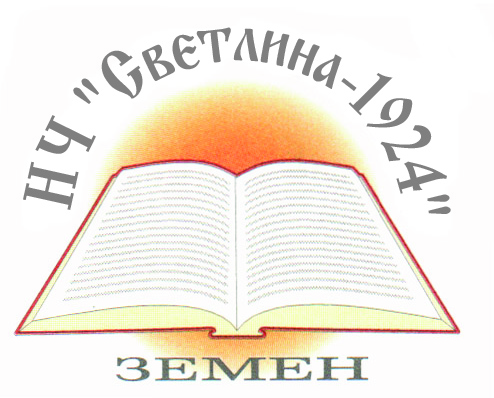 гр. Земен , Област Перник, ул. „Земенски манастир“ №61e-mail: chitalishte_svetlina_1924@mail.bgО Т Ч Е Тза дейността на Народно читалище „Светлина-1924”  гр.Земенпрез 2018 г.	Преди години нашето читалище избра своята специфична мисия, като пазител и разпространител на българската култура, съчетавайки традиционни, утвърдени и популярни дейности.	Ръководейки се от поставените цели – да задоволява потребностите на гражданите като създава, опазва и разпространява духовни ценности, да разкрива условия за общуване, да подпомага запазването на народните традиции и обичаи, то запази и доразви традиционните форми в своята дейност: Библиотечната дейност, Художествената самодейност и Празниците от народния календар.Библиотечно информационната дейност е формата, чрез която читалището реализира задачата си  за  разширяване и обогатяване на знанията и интереса към наука, изкуство и култура в местното население.Библиотеката на читалището е регистрирана в Министерството на културата в регистъра на обществените библиотеки.Днес библиотеката не е само място, откъдето да си вземем книга за четене, но е оборудвана с компютри, предлагащи услуги, различни от тези, с които сме свикнали. В края на 2018 г. нашата библиотека разполага с 11530 тома литература. Потребителите на библиотеката са 158, от тях до 14 години -37. Заетите библиотечни документи – книги-680 бр. и други 321 бр. Посещения: за дома-480 бр., в читалня-220 бр.Услугите, които предоставя библиотеката са:-ползване на библиотечни колекции в библиотеката и извън нея;-предоставяне на вербална библиографска и фактографска  информация;-достъп до собствени традиционни бази данни;-интернет достъп за образователни, социални и научни цели;-достъп да външни мрежови ресурси и база данни;-копиране на библиотечни документи.Основна наша задача трябва да остане търсенето на подходящи форми за привличането на повече хора в библиотеката и особено деца, на които трябва да създадем интерес към книгата и навици за четене.За да бъде библиотеката интересно място за посещение е необходимо да бъде освежена.Художествената самодейност обхваща работата на постоянни и временни групи. Това са -  сурвакарската група, две вокални групи – женска и детска, клубът за народни танци – жени .Сурвакарската  група  наброява около 60 човека, предимно деца и младежи. Всяка година  от втори януари започва подготовката за празника „Сурова” с изработване на нови ликове  за празника, който започва на 13януари и завършва на 14 януари. През 2018 г. сурвакарската група има следните участия:Сурвакарски игри , запалване на ритуален огън пред читалището ипосрещане на сурвакарската група на с.Пещера . Беше заснет и филм.Посещение по домоветеУчаства в Международния фестивал „Сурва- 2018”  в гр. ПерникУчаства в Международен фестивал  „Кукерландия-2018”  в гр.ЯмболВокална група „Земенски полъх” с ръководител Румен Василев има следните участия в: местни изяви-  участие в Празника на самодееца, Осми март, 24 май- 150 г. просветно дело в Земенна „Традиционния събор „Земенски манастир”, в Празник на плодородието в гр. Земен и в Общоградското колетно тържество,Участие във фестивала в гр.ТрънУчастие във фестивала „Еньовден” в кв.Изток – ПерникУчастие в 3-ти Международен фестивал на хорови и певчески групи в гр. Куманово- МакедонияУчастие във фестивал в с.Новоселяне на 18.07.2018г.Международен фестивал ”Балканска черга” с. ШишковциУчастие във Фестивал на кестена в с. Коларово, общ.Петрич на 13.10.2018 г.Национален фолклорен фестивал на пенсионерските и читалищни състави в гр.София Вокална група „ Земенчанче” с ръководител Румен Василев има  участия в местните празници.Клуб за народни танци – 22 жени – нямат участия, но се събират всяка сряда от 18,00 до 19,30 ч. в читалището и играят български народни хора.Програмата за работата на Народно читалище „Светлина-1924”  за 2018г. беше изпълнена успешно, но ще спомена някои мащабни мероприятия.19 май  - традиционния събор  „Земенски манастир”, който   се провежда в двора на манастира На 24 май   съвместно с Община Земен и СУ „Св.св.Кирил иМетодии“ в салона на читалището организирахме честване, посветено на 150 години просветно дело в Земен. Продължаваме инициативата през летните месеци с деца дапишем „История на Земен” и „История на читалището”. Успешно събираме информация и материали.От 13 до 15 юли взехме участие в „Църногорски събор“ в сърцетона Граово, където участвахме във възстановка на старо българско село.На 11 август традиционния събор „Пантеле“ всяка година нигостуват много хора и за доброто настроение в празничната вечер ни гостува Ансамбъл Българе.На 28 октовмри за четвърта поредна година организирахме „ Денна плодородието” Земен - 2018 , в който взеха участие  земеделски производители и фирми от града и читалища от общината. На изложбата бяха подредени общо 18 маси на участници, на които имаше погачи и баници, плодове и зеленчуци, традиционни ястия, мляко и млечни продукти на производители животновъди, а празника завърши с дегустация, музикална програма от читалището  и общо веселие.На 17 ноември  чествахме 100 години от рождението на певецаПавел Сираков. Събрахме материали, с които подготвихме иоткрихме документална изложба, а в концертната програма взеха участие много състави, представяйки и песни от  репертоара на певеца.На 30.11. 2018 г. в Община Земен приключи проекта „Походът на обичаите.Създаване на заетост, предприемачество и иновативни предприятия чрез въвеждане на иновативни форми на подкрепа, производство, маркетинг и разпространение на местните самобитни културно-фолклорни традиции и обичай и местни продукти, свързани с тях в община Земен” на ОП РЧР 2014-2020 г. В Работната група по проекта бяха включени по 5  майстори, представители на НЧ „Светлина-1924” гр. Земен и НЧ „Крюгер Николов-1922” с.Пещера, които обучаваха участниците в целевата група. Резултатите са:Изработени бяха сувенири от дърво, хартия и кратуни, сурвакарски костюми, маски и ликове, плетива на една кука, вълнени терлици, вълнени чорапи, детски елечета и терлици, шапка и шал, картички, картини, изделия изплетени от хартия, мекремета, бродирани картини, мартеници и др. Проведохме две срещи с колеги  в община Морес, провинция Сасари, Италия, партньор по проекта.Целта на проекта бе да популяризира местните културно- самобитни традиции, обичаи и продуктите, свързани с тях.През декември  запалването на светлините на елхата дават старт на Коледните и Новогодишни празници.Традиция стана на тържеството да се раздават подаръци и лакомства на децата, със средства, осигурени от бизнеса, общината и читалището.	Читалищното Настоятелство работи усърдно и отговорно за решаването на текущи задачи, които са стояли на преден план, касаещи художествената самодейност, библиотечната и финансовата дейност на нашето читалище.Ръководството на читалището поддържа връзка с местната власт, партнира си и с училището, детската градина и клуб на пенсионера, с които провеждаме и съвместни мероприятия.Започна работа по привеждане в по-добър вид на базата на читалището. За 24 май бе основно ремонтирана сцената в салона и двете съблекални. Освежен бе коридора на първи етаж и канцеларията. За 2019 г. е предвиден ремонт на библиотеката и освежаване на фасадата на читалището.Надявам се, с подкрепата на  всички читалищни членове и самодейци да  запазим институция, съхраняваща паметта на времето, подхранваща духа на настоящето и грижеща се за бъдещето на новото поколение.	Благодаря Ви за вниманието.16.03.2019 г.					Председател:гр.Земен							Монка СтойневаНародно читалище „Светлина – 1924“гр. Земен , Област Перник, ул. „Земенски манастир“ №61e-mail: chitalishte_svetlina_1924@mail.bgНАСТОЯТЕЛСТВОПредседател:	Монка  Иванова СтойневаСекретар:		Райна Методиева ХаджиеваЧленове:		Людмила Георгиева Бакалова				Камелия Петрова Стоянчева				Румен Петров ВасилевПРОВЕРИТЕЛНА КОМИСИЯ	Председател:	Тинка Първанова Милева	Членове:		Веселка Стоянова Иванова				Димитрина Василева Методиева